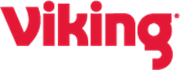 Wedstrijdvoorwaarden
Viking tekenwedstrijd 2019DeelnamevoorwaardenDeze deelnamevoorwaarden zijn van toepassing op alle rechtsbetrekkingen tussen Office Depot International B.V., handelend onder de naam Viking, hierna te noemen: "Viking", en de deelnemer aan de tekenwedstrijd, hierna te noemen: "deelnemer".De wedstrijdperiode loopt van 15-08-2019 tot en met 05-09-2019. Je kan deelnemen aan deze wedstrijd als je tussen de 5 en 12 jaar oud bent. Viking verzamelt en verwerkt de gevraagde persoonlijke gegevens in overeenstemming met de Wet bescherming persoonsgegevens. Alle persoonsgegevens worden na de wedstrijd veilig verwijderd. Voor deelname aan de wedstrijd is geen aankoop of andere vorm van betaling vereist.Voor deelname aan de wedstrijd is toestemming van een ouder of voogd verplicht. Toestemming wordt verondersteld als de ouder via zijn/haar e-mailadres de tekening toestuurt. Elk kind mag met maximaal één inzending deelnemen aan de wedstrijd. Het kind mag niet geholpen worden door ouders, voogden of iemand anders op straffe van diskwalificatie. Te laat ingestuurde of onvolledige inzendingen worden ook gediskwalificeerd.De deelnemer maakt een tekening op een wit vel papier van A4-formaat. Onderaan de tekening vermeldt elke deelnemer of zijn/haar ouder of voogd de voornaam, achternaam en leeftijd van de deelnemer, en de woonplaats. De ouder of voogd van de deelnemer maakt een foto of scan van de tekening en mailt deze (dutchpr@searchlaboratory.com) Viking. SelectieprocessEen jury van onpartijdige en vakkundige Viking medewerkers selecteert 10 tekeningen. Uit de selectie van 5 beste tekeningen wordt 1 winnaar gekozen. De criteria voor de beoordeling en selectie van de tekeningen zijn gebaseerd op innovatie, nieuwswaarde en creativiteit en designs waar de jury van onder de indruk raakte. PrijzenDe 5 geselecteerde tekeningen zullen door een professionele designer tot leven gebracht worden. De winnaar zal een uitgebreid ‘Back To School’ pakket winnen en toegestuurd krijgen.De deelnemers uit de winnende selectie en de winnaar zullen hier via e-mail van op de hoogte gebracht worden. De prijzen zijn niet onderhandelbaar, niet overdraagbaar en niet in te wisselen voor contant geld. Er wordt geen geld of een andere vorm van krediet uitgekeerd in ruil voor de hele prijs of een deel ervan. Viking behoudt zich het recht voor om de prijs te vervangen door een alternatief met gelijke waarde in het geval van onvoorziene omstandigheden.Viking behoudt zich het recht voor om een alternatieve winnaar aan te wijzen en de prijs aan een andere deelnemer te geven in het geval dat er bij Viking gegronde vermoedens bestaan dat een deelnemer gehandeld heeft in strijd met deze voorwaarden of zich op een manier heeft gedragen die door Viking als ongepast, onwettig of beledigend wordt ervaren.Viking bepaalt wie de winnaars van de wedstrijd zijn. De uitslag is definitief. Er wordt op geen enkele wijze met overige deelnemers gecorrespondeerd over de uitslag van de wedstrijd.Aansprakelijkheid en toestemmingDe organisator van deze wedstrijd is Viking NL B.V. gevestigd op Columbusweg 33, 5928 LA Venlo. Vragen of verzoeken over de wedstrijd dienen gericht te worden aan de Viking Marketing Specialisten. Contactgegevens: dutchpr@searchlaboratory.com Viking accepteert geen enkele verantwoordelijkheid voor alle mogelijke problemen met het netwerk, de computer of software die leiden tot het niet of te laat versturen of ontvangen van e-mail. Bewijs van verzenden is geen bewijs van ontvangst van een e-mail.Viking is op geen enkele manier aansprakelijk voor schade die ontstaat door uitstel, annulering, vertraging of wijzigingen van de prijs als dat buiten haar macht gebeurt, of door het optreden of in gebreke blijven van een onafhankelijke leverancier. Viking beperkt of sluit op geen enkele manier de aansprakelijkheid uit in geval van overlijden of persoonlijk letsel als gevolg van onachtzaamheid of fraude door onvoorziene omstandigheden.Voor deelname aan de wedstrijd zijn deelnemers (of een ouder of voogd) verplicht om bepaalde persoonlijke informatie te verstrekken, zoals de naam en leeftijd van de deelnemer, een e-mailadres van een ouder of voogd. Viking gebruikt de persoonlijke gegevens van de deelnemers voor administratieve doeleinden en om later contact op te kunnen nemen met deelnemers op de shortlist en/of winnaars. Door deelname aan deze wedstrijd en het verstrekken van deze gegevens, geeft elke deelnemer en zijn/haar ouder/voogd toestemming om persoonlijke informatie en tekeningen op deze manier te mogen gebruiken. De deelnemers (of hun voogd/ouder) hebben het recht om de door hen verstrekte persoonlijke gegevens in te zien en kunnen daarvoor contact opnemen met een contactpersoon zoals vermeld bij punt 20. Ze hebben ook het recht om de persoonlijke gegevens te wijzigen in het geval deze onjuist of onvolledig zijn.Je persoonlijke gegevens en intellectueel eigendomsrechtViking wil de naam, leeftijd en de wedstrijdinzending (de tekening) van elke deelnemer publiceren op de website en via andere ‘social media’ kanalen voor reclame- en publiciteitsdoeleinden. Door mee te doen aan de wedstrijd stemmen deelnemers en hun ouder/voogd ermee in dat deze gegevens zonder verdere toestemming, aankondiging of compensatie gebruikt mogen worden.Informatie die door deelnemers en/of hun ouder/voogd is verstrekt, wordt alleen gedeeld met derde partijen als ze een van de winnaars zijn en de derde partijen deze informatie nodig hebben om de prijs aan de prijswinnaar te kunnen overhandigen. Door deelname aan deze wedstrijd, geef je toestemming om je persoonlijke gegevens op deze manier te mogen verstrekken, ondanks dat zo’n derde partij zich mogelijk buiten de Europese Unie bevindt. Viking deelt deze informatie ook met andere Viking bedrijven. Ook deze bedrijven kunnen zich mogelijk buiten de Europese Unie bevinden.Omdat alleen kinderen van 12 jaar of jonger mogen deelnemen aan deze wedstrijd, is de toestemming van een ouder/voogd vereist. Door je kind toestemming te geven om deel te nemen aan deze wedstrijd, geeft elke ouder/voogd toestemming aan Viking om de persoonlijke gegevens van het kind te gebruiken zoals beschreven in deze voorwaarden.Alle wedstrijdinzendingen moeten door de deelnemer zelf gemaakt zijn. Alle mogelijke intellectuele eigendomsrechten, inclusief copyright en designrechten van de tekeningen van de deelnemers, inclusief die van de winnende inzendingen, behoren toe aan Viking vanaf het moment dat de wedstrijdinzendingen aan Viking worden overhandigd.De 10 geselecteerde deelnemers van wie de tekeningen worden gebruikt voor commerciële doeleinden, hebben geen enkel recht op de ontwerpen of op ontvangst van een vergoeding, beloning of ander voordeel naar aanleiding van het gebruik van hun ontwerpen. Ze krijgen enkel de prijzen zoals vermeld in deze voorwaarden. Deze wedstrijd en elk conflict of elke claim die hieruit voorkomt of er verband mee houdt, wordt beheerst door het Nederlands recht.Als een bepaling uit deze actievoorwaarden nietig of vernietigbaar mocht zijn, dan heeft dit geen invloed op de andere bepalingen uit deze actievoorwaarden. Wij zullen die nietig of vernietigbare bepaling dan vervangen door een geldige bepaling.Door deelname aan de wedstrijd gaan alle deelnemers akkoord met deze voorwaarden.